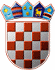                 REPUBLIKA HRVATSKA
       KRAPINSKO-ZAGORSKA ŽUPANIJA                    UPRAVNI ODJEL ZA     OBRAZOVANJE, KULTURU, ŠPORT I                 TEHNIČKU KULTURUKLASA: 112-06/21-01/03URBROJ: 2140/01-10-21-1Krapina, 6. prosinca 2021.	Na temelju članka 19. stavka 1. Zakona o službenicima i namještenicima u lokalnoj i područnoj (regionalnoj) samoupravi (“Narodne novine”, broj 86/08., 61/11., 4/18. i 121/19.)  pročelnica Upravnog odjela za obrazovanje, kulturu, šport i tehničku kulturu, raspisujeJAVNI NATJEČAJza prijam u službu vježbenika u Upravni odjel za obrazovanje, kulturu, šport i tehničku kulturuPrima se vježbenik/ca - 1 izvršitelj/ica na određeno vrijeme - za obavljanje vježbeničkog staža u trajanju od 12 mjeseci, u Upravni odjel za obrazovanje, kulturu, šport i tehničku kulturu, s mjestom rada u Krapini, za radno mjesto VIŠI STRUČNI SURADNIK ZA INVESTICIJE.U svojstvu vježbenika primaju se osobe sa završenim obrazovanjem određene stručne spreme i struke, bez radnog iskustva na odgovarajućim poslovima ili s radnim iskustvom kraćim od vremena određenog za vježbenički staž.Na ovaj Javni natječaj za prijam u službu vježbenika u Upravni odjel za obrazovanje, kulturu, šport i tehničku kulturu (dalje u tekstu: Natječaj) mogu se ravnopravno prijaviti kandidati oba spola, a riječi i pojmovi koji imaju rodno značenje korišteni u ovome Natječaju odnose se jednako na muški i ženski rod, bez obzira na to jesu li korišteni u muškom ili ženskom rodu. Opći uvjeti za prijam u službu su: punoljetnost,hrvatsko državljanstvo,zdravstvena sposobnost za obavljanje poslova radnog mjesta.Osim općih uvjeta za prijam u službu kandidati za vježbenika moraju ispunjavati sljedeće posebne uvjete za prijam u službu: magistar struke ili stručni specijalist iz područja tehničkih znanosti polja građevinarstvabez radnog iskustva u struci ili s radnim iskustvom u struci kraćim od vremena propisanog za vježbenički staž (kraćim od 12 mjeseci)znanje rada na osobnom računaluznanje engleskog jezikavozačka dozvola B kategorije Na Natječaj se mogu javiti i osobe koje su po prijašnjim propisima stekle visoku stručnu spremu  iz područja tehničkih znanosti polja građevinarstva. U službu ne može biti primljena osoba za čiji prijam postoje zapreke iz članka 15. i članka 16. Zakona o službenicima i namještenicima u lokalnoj i područnoj (regionalnoj) samoupravi.  Uz pisanu prijavu na Natječaj kandidati su dužni priložiti sljedeće priloge koji mogu biti i u neovjerenim preslikama te će odabrani kandidat predočiti izvornik: životopis, dokaz o hrvatskom državljanstvu (važeća osobna iskaznica, putovnica, vojna iskaznica ili domovnica) ili Elektronički zapis iz Knjige državljana,dokaz o traženoj stručnoj spremi (diploma, uvjerenje, potvrda),uvjerenje o nekažnjavanju izdano od nadležnog suda (ne starije od 6 mjeseci od zadnjeg  dana roka za podnošenje prijava na Natječaj),vlastoručno potpisana izjava da za prijam u službu ne postoje zapreke iz članaka 15. i 16. Zakona o službenicima i namještenicima u lokalnoj i područnoj (regionalnoj) samoupravi,dokaz da kandidat nema radnog iskustva na odgovarajućim poslovima ili da ima radno iskustvo na odgovarajućim poslovima kraće od vremena određenog za vježbenički staž (ispis Elektroničkog zapisa o podacima evidentiranim u matičnoj evidenciji Hrvatskog zavoda za mirovinsko osiguranje ili Potvrda o podacima evidentiranim u matičnoj evidenciji Hrvatskog zavoda za mirovinsko osiguranje)-   dokaz o znanju engleskog jezika (potvrda, uvjerenje ili druga isprava škole stranih jezika  ili indeks ili druga isprava visokoškolske ustanove iz koje je vidljivo da je kandidat položio ispit iz engleskog jezika za vrijeme školovanja pri ustanovi na kojoj je stekao stručnu spremu traženu ovim Natječajem) i dokaz o posjedovanju vozačke dozvole B kategorije (važeća vozačka dozvola B kategorije).Osobe koje prema posebnim propisima ostvaruju pravo prednosti, moraju se u prijavi pozvati na to pravo te, osim dokaza o ispunjavanju traženih uvjeta, priložiti pisane dokaze o svom statusu i sve druge dokaze sukladno odredbama posebnih zakona te imaju prednost u odnosu na ostale kandidate samo pod jednakim uvjetima.Pozivaju se osobe iz članka 101. stavaka 1. i 2. Zakona o hrvatskim braniteljima iz Domovinskog rata i članovima njihovih obitelji (“Narodne novine”, broj 121/17., 98/19 i 84/21) koje ostvaruju pravo prednosti kod prijma u službu, da, osim dokaza o ispunjavanju traženih uvjeta, prilože i dostave sve potrebne dokaze iz članka 103. stavka 1. Zakona o hrvatskim braniteljima iz Domovinskog rata i članovima njihovih obitelji u svrhu ostvarivanja prednosti pri zapošljavanju:rješenje o priznatom statusu hrvatskog ratnog vojnog invalida iz Domovinskog rata odnosno potvrdu o priznatom statusu hrvatskog branitelja iz Domovinskog rata ili dragovoljca iz Domovinskog rata ne stariju od šest mjeseci (osobe iz članka 101. stavka 1. točaka c) i e) do k) Zakona o hrvatskim braniteljima iz Domovinskog rata i članovima njihovih obitelji ),dokaz o nezaposlenosti – potvrdu Hrvatskog zavoda za mirovinsko osiguranje o podacima evidentiranim u matičnoj evidenciji Hrvatskog zavoda za mirovinsko osiguranje ne stariju od mjesec dana (u slučaju iz članka 101. stavka 1. Zakona o hrvatskim braniteljima iz Domovinskog rata i članovima njihovih obitelji),presliku pravomoćnog rješenja, odluke ili drugog pravnog akta o prestanku prethodnog zaposlenja,dokaz o oduzetoj roditeljskoj skrbi kada se prijavljuje dijete smrtno stradalog hrvatskog branitelja iz Domovinskog rata ili nestalog hrvatskog branitelja iz Domovinskog rata bez roditeljske skrbi,potvrdu poslodavca da radno mjesto osobe iz članka 101. stavka 1. Zakona o hrvatskim braniteljima iz Domovinskog rata i članovima njihovih obitelji ne odgovara njegovoj stručnoj spremi (u slučaju iz članka 101. stavka 2. Zakona o hrvatskim braniteljima iz Domovinskog rata i članovima njihovih obitelji),presliku pravomoćnog rješenja o priznatom pravu na novčanu naknadu iz članka 107. ovoga Zakona ili prava na zajamčenu minimalnu naknadu (osobe iz članka 101. stavka 1. točaka g), h), i), j) i k) Zakona o hrvatskim braniteljima iz Domovinskog rata i članovima njihovih obitelji,potvrdu o broju dana sudjelovanja u obrani suvereniteta Republike Hrvatske (kada se prijavljuju osobe iz članka 101. stavka 1. točaka f), i) i k) Zakona o hrvatskim braniteljima iz Domovinskog rata i članovima njihovih obitelji, rodni list (osobe iz članka 101. stavka 1. točaka a), b), g), h), i), j) i k) Zakona o hrvatskim braniteljima iz Domovinskog rata i članovima njihovih obitelji, rješenje o priznatom statusu člana obitelji smrtno stradalog hrvatskog branitelja iz Domovinskog rata (osobe iz članka 101. stavka 1. točaka a), b) i d) Zakona o hrvatskim braniteljima iz Domovinskog rata i članovima njihovih obitelji.Dokazi potrebni za ostvarivanje prava prednosti pri zapošljavanju temeljem odredbi Zakona o hrvatskim braniteljima iz Domovinskog rata i članovima njihovih obitelji navedeni su na poveznici na internetsku stranicu Ministarstva hrvatskih branitelja: https://branitelji.gov.hr/UserDocsImages//NG/12%20Prosinac/Zapo%C5%A1ljavanje//Popis%20dokaza%20za%20ostvarivanje%20prava%20prednosti%20pri%20zapo%C5%A1ljavanju.pdfNatječajni postupak obuhvaća prethodnu provjeru znanja i sposobnosti kandidata putem pisanog testiranja, provjere praktičnog rada (provjeru znanja rada na osobnom računalu) i intervjua.  Na prethodnu provjeru mogu pristupiti samo kandidati koji ispunjavaju formalne uvjete iz Natječaja.Ako kandidat ne pristupi prethodnoj provjeri smatra se da je povukao prijavu na Natječaj.Na web stranici Krapinsko - zagorske županije www.kzz.hr (natječaji i javni pozivi), objaviti će se opis poslova i podaci o plaći za radno mjesto koje se popunjava ovim Natječajem, način obavljanja prethodne provjere znanja i sposobnosti kandidata i iz kojeg područja, te pravni i drugi izvori za pripremanje kandidata za provjeru.Povjerenstvo za provedbu Javnog natječaja za prijam u službu vježbenika u Upravni odjel za obrazovanje, kulturu, šport i tehničku kulturu, utvrditi će listu kandidata koji ispunjavaju formalne uvjete iz Natječaja te će na istoj web-stranici i na Oglasnoj ploči Krapinsko-zagorske županije objaviti mjesto i vrijeme održavanja prethodne provjere znanja i sposobnosti kandidata, najmanje 5 dana prije održavanja prethodne provjere znanja i sposobnosti.Pisane prijave na Natječaj, s obveznim prilozima podnose se u roku osam dana od dana objave Natječaja u „Narodnim novinama“ na adresu: Krapinsko-zagorska županija, Povjerenstvo za provedbu Javnog natječaja za prijam u službu vježbenika u Upravni odjel za obrazovanje, kulturu, šport i tehničku kulturu, Magistratska 1, 49000 Krapina, s naznakom: „Javni natječaj za prijam u službu vježbenika u Upravni odjel za obrazovanje, kulturu, šport i tehničku kulturu“.Urednom prijavom smatra se prijava koja sadrži sve podatke i priloge navedene u Natječaju. Osobe koje neće podnijeti pravodobnu i urednu prijavu ili neće ispunjavati formalne uvjete iz Natječaja neće se smatrati kandidatima prijavljenim na Natječaj i o istome će biti pisano obaviještene.Kandidat koji bude izabran dužan je priložiti i uvjerenje o zdravstvenoj sposobnosti prije donošenja rješenja o prijmu u službu.O rezultatima Natječaja kandidati će biti obaviješteni u roku od 60 dana od dana isteka roka za podnošenje prijava.                                                                                                               PROČELNICA	              Mirjana Smičić SlovenecDOSTAVITI:„Narodne novine“, Upravni odjel za opće i zajedničke poslove, za objavu,Hrvatski zavod za zapošljavanje, Krapina, K.Š. Đalskog 3,Pismohrana, ovdje. 